El cemento húmedo puede causar quemaduras causticas en la piel, a veces llamadas quemaduras por cemento. VerdaderoFalsoCualquiera que trabaje con cemente o productos que contengan cemento, está en riesgo de desarrollarproblemas de piel.irritación de ojos.malestar respiratorio.cualquiera de las anteriores. Cuando 					 reacciona con el polvo de cemento puede formar una solución caustica que quemará la piel. el equipo de protección personalla humedad del sudor o ropa húmedaun jabón de pH neutral o ligeramente ácidoel concretoSolo mezcle el cemento secoen un área bien ventilada.con agua embotellada.como equipo.mientras usa rodilleras. Lave las áreas de la piel que entren en contacto con cemento húmedo o seco con 			 tan pronto sea posible.agua de cubetas para limpiar herramientasagua salada cálidajabón alcalinoagua limpia y frescaEl cemento húmedo puede causar quemaduras causticas en la piel, a veces llamadas quemaduras por cemento. 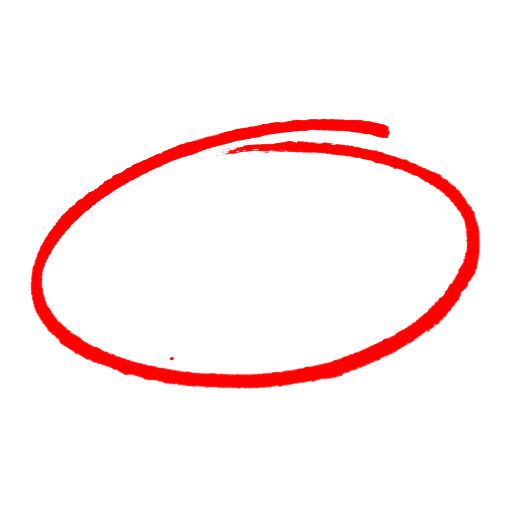 VerdaderoFalsoCualquiera que trabaje con cemente o productos que contengan cemento, está en riesgo de desarrollarproblemas de piel.irritación de ojos.malestar respiratorio.cualquiera de las anteriores. Cuando 					 reacciona con el polvo de cemento puede formar una solución caustica que quemará la piel. el equipo de protección personalla humedad del sudor o ropa húmedaun jabón de pH neutral o ligeramente ácidoel concretoSolo mezcle el cemento secoen un área bien ventilada.con agua embotellada.como equipo.mientras usa rodilleras. Lave las áreas de la piel que entren en contacto con cemento húmedo o seco con 			 tan pronto sea posible.agua de cubetas para limpiar herramientasagua salada cálidajabón alcalinoagua limpia y frescaSAFETY MEETING QUIZPRUEBA DE REUNIÓN DE SEGURIDADSAFETY MEETING QUIZPRUEBA DE REUNIÓN DE SEGURIDAD